Развитие навыков 4K в учебном процессе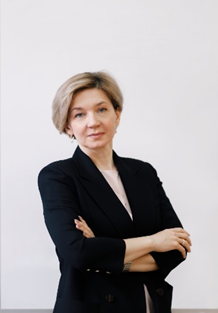                                                      Офицерова Жанна Викторовна,                                              учитель английского языкаМБОУ «Средняя общеобразовательная школа №5 г.Дубны Московской области»,сертифицированный тренер сингапурской компании «Educare»,                                                                e-mail:ofitserova@dubna.ruНе секрет, что в современной школе процесс обучения чаще всего сводится к формированию у учеников конкретных, именно предметных, знаний и умений. Однако современный социум (и это отражено во ФГОС) требует от образования не просто знающего человека, а личность, которая будет критически и креативно мыслить, ориентируясь в современном мире, иначе говоря, обладать определенной функциональной грамотностью.Если я сейчас вам задам вопрос «Какие навыки необходимо развивать в детях?», чтобы достичь этой цели, то вы наверняка перечислите что-то из того, что есть в данном облаке. На этот вопрос отвечали участники тренингов, которые мы проводили по всей Московской области. На него отвечали учителя из других стран. Получается, что в независимости от предмета, мы должны развивать навыки 4К: коммуникация, коллаборация, креативное и критическое мышление. Именно в эти 4 группы в Давосе в 2015г. и позже педагоги разных образовательных систем объединили эту большую группу навыков и пришли к выводу, что все это можно развивать не просто периодически, а на каждом уроке по каждому предмету. Не тогда, когда останется время после объяснения материала. Каждому учителю необходимо расставлять приоритеты, что тоже является одним из компонентов критического мышления. И, если школа – это единственное место, где ребенок получает образование, то других шансов развить эти навыки у него просто нет. Очевидно, что иногда лучше на уроке дать меньше фактического материала, но научить детей рефлексировать, связывать понятия, анализировать, задаваться вопросами, выдвигать гипотезы и делать выводы. Если учитель на уроке обучит детей навыкам критического и креативного мышления, то вся последующая информация будет усваиваться в разы быстрее, а информация будет переходить из рабочей памяти в краткосрочную. Что же можно сделать с информацией на уроке? Сингапурцы, изучив опыт работы педагогов многих стран, в том числе и России, утверждают, что невозможно в полной мере развить навык критического мышления без работы в команде, где происходит структурирование, сотрудничество и активное слушание. Именно эти аспекты и развивают умение «научиться учиться». Итак, если вы рассадите детей в команды по 4 или, в крайнем случае, по 5 человек и примените один из самых распространенных приемов Timed Round Robin, то сможете, используя всего лишь одну обучающую структуру, развивать все навыки 4К. Дети прослушали теоретический материал. Далее я прошу их сосредоточиться в течении 20-30 сек и начиная с номера 1, включив таймер по 30 сек на каждого участника команды, проговорить все, что они запомнили из объяснения учителя. Что происходит в этот момент? От рутинной, репродуктивной деятельности ученики переходят в аналитическую и межличностную деятельность. Обратите внимание, все имеют равные возможности, условия, равное количество времени. Включая прием критического мышления, дети учатся структурировать большой объем информации в рамках заданного времени. Если в обычном классе сидит 30 детей, то на вопрос «Все ли понятно» все покивают, а далее на вопрос учителя по материалу, руку поднимет отличник, который создаст впечатление, что все, действительно, понятно. КПД такого занятия не более 3%, так как мышление остальных нам абсолютно невидимо в этот момент. Работая в команде, отвечая по очереди, мы каждый раз задействуем, по меньшей мере, четверть учеников, у которых включается не только навык критического мышления, а как мне все вспомнить и успеть за 30 сек рассказать, но и навык рефлексии (кто- то рассказал лучше, а я это забыл упомянуть….). И, если кто-то рассказал лучше, то мозг ребенка, хотим мы этого или нет, цепляется за услышанное. Таким образом, даже самый слабый ученик, имеет возможность еще раз от товарищей услышать основную идею урока. Функция учителя в этот момент – мониторинг. Мы ходим, слушаем, и сразу становится понятным и видимым мышление учеников. Сразу видно, что часть детей не может ответить, и это проблема любого класса, часть -может ответить только на репродуктивные вопросы, односложно. Оказывается, что очень сложно, структурировать информацию и передать ее за ограниченное количество времени, не теряя сути, красивым логичным языком без пауз. И, если ребенок, каждый раз будет понимать, что с этой информацией ему придется что-то делать, есть надежда, что в следующий раз он будет слушать внимательнее. И еще несколько слов о важности командной работы: уча детей работать в команде и в паре, мы учим их активно слушать. Можно подходить и спрашивать, а что сказал .. за твоим столом? А ты согласен с этим? Очень часто дети не могут ответить на этот вопрос, они не умеют активно слушать товарищей, учителей и родителей. Ученик слушает, смотрит в глаза, но его мозг не обрабатывает полученную информацию. Выполняя подобные упражнения из раза в раз, мы учим их учиться. Мы подходим к территории, когда можно сказать, что критическое мышление – это не отдельный компонент, это совокупность разных типов мышления. Я могу сказать, что Маша умеет анализировать, но не умеет наблюдать, а Петя отлично наблюдает, но не умеет рефлексировать и т.д. Типов мышления много, но под каждый тип есть приемы, о которых мы говорили на наших тренингах, о некоторых мои коллеги сегодня расскажут. И все эти приемы можно использовать и в школе, и дома с детьми в повседневной жизни. И обратите внимание, если бы темой моего урока был «фотосинтез», я, бы ни на минуту не отойдя от темы, развивала бы навыки, используя всего лишь один прием Timed Round Robin.  Коммуникация – каждый ребенок по кругу проговорил, сотрудничество – я не только свой вариант проговорила, я прослушада другие ответы, включилась в активное слушание, сравнила себя с другими, и я что-то себе взяла. Сотрудничество – общий продукт, общими усилиями выработали ответ, и критическое мышление – были и сравнение, и анализ самого вопроса, рефлексия насколько я поняла и структурирование большого объема информации в рамках заданного времени. Получается, что навыки со знаниями должны идти рядом, параллельно.Мы с вами закрыли 3 из 4 навыков. И я сейчас хочу напомнить или познакомить с еще одним приемом, который можно также использовать на каждом уроке «Same but different». Посмотрите, пожалуйста, на экран. Вы видите изображение и задание. Помогите мне, пожалуйста, придумайте еще 5 слов для описания этой картинки. Если бы я сразу задала вам этот вопрос, попросив описать без всяких ограничений, то первыми вариантами ответа были бы….или те, которые вы назвали. Получается, что я как учитель или как родитель изо дня в день развиваю стандартное, заурядное мышление, либо наоборот, нестандартное, глубокое. Мы задаем детям вопросы постоянно, например, как учитель, перечислите синоним к слову, перечислите съедобные грибы, реформы Петра 1. Получив от детей очевидные ответы, мы двигаемся по материалу дальше, не выходя из зоны репродуктивных ответов. Используя этот прием, я сразу перехожу в зону аналитической деятельности, включая критическое и креативное мышление. Я знаю, что вы уже знаете, зачем тратить время на уроке на то, что вы уже знаете. Этот прием дает растяжку ума, развивая дивергентное мышление. У ребенка происходит не рутинная мыслительная деятельность, а возникает постоянный вопрос «А что еще?»